                                                                                                 Приложение к ООПмуниципальное автономное общеобразовательное учреждениегорода Новосибирска «Лицей № 185»Рабочая программа внеурочной деятельности«Занимательная математика»Классы: 1-4 (для 2 – 4 классов)Октябрьский районПояснительная запискаПрограмма разработана для занятий с обучающимися 1-4 классов в соответствии с требованиями ФГОС начального общего образования, планируемыми результатами освоения Основной образовательной программы МАОУ «Лицей № 185», программой воспитания, планом внеурочной деятельности.Программа курса «Занимательная математика» реализуется в рамках внеурочной деятельности направления «Учение с увлечением». Цель: развивать математический образ мышления, внимание, память, творческое воображение, наблюдательность, последовательность рассуждений и их доказательность.Задачи:– формирование элементов самостоятельной интеллектуальной деятельности на основе овладения несложными математическими методами познания окружающего мира (умения устанавливать, описывать, моделировать и объяснять количественные и пространственные отношения);– развитие основ логического, знаково-символического и алгоритмического мышления;– развитие пространственного воображения;– развитие математической речи;– формирование системы начальных математических знаний и умений их применять для решения учебно-познавательных и практических задач;– формирование умения вести поиск информации и работать с ней;– формирование первоначальных представлений о компьютерной грамотности;– развитие познавательных способностей;– воспитание стремления к расширению математических знаний;– формирование критичности мышления;– развитие умений аргументированно обосновывать и отстаивать высказанное суждение, оценивать и принимать суждения других.Форма организации занятий.Математические (логические) игры, задачи, упражнения, графические задания, задачи-шутки, ребусы, головоломки, дидактические игры, и упражнения, работа с геометрическим материалом, математические конкурсы и др.Преобладающие формы занятий: групповая.Место курса в плане внеурочной деятельностиПланируемые результаты изучения курсаМетапредметные результаты (универсальные учебные действия) Познавательные УУД:- находить ответы на вопросы в тексте, иллюстрациях;- делать выводы в результате совместной работы класса и учителя;-преобразовывать информацию из одной формы в другую:   подробно пересказывать небольшие тексты.Коммуникативные УУД: - включаться в групповую работу;-аргументировать свою позицию в коммуникации, учитывать разные мнения, использовать критерии для обоснования своего суждения;-оформлять свои мысли в устной и письменной форме (на уровне предложения или небольшого текста);-слушать и понимать речь других; пользоваться приёмами слушания: фиксировать тему (заголовок), ключевые слова;-выразительно читать и пересказывать текст;-договариваться с одноклассниками о правилах поведения и общения оценки и самооценки и следовать им;-учиться работать в паре, группе; выполнять различные роли (лидера, исполнителя).Регулятивные УУД:-выполнять пробное учебное действие, фиксировать индивидуальное затруднение в пробном действии;- контролировать свою деятельность: обнаруживать и исправлять ошибки.-осуществлять развернутые действия контроля и самоконтроля: сравнивать построенную конструкцию с образцом;-определять и формулировать цель деятельности  с помощью учителя и самостоятельно;-учиться высказывать своё предположение (версию) на основе работы с материалом;-учиться работать по предложенному учителем плану и самостоятельно планировать деятельность;-учиться высказывать своё предположение (версию) на основе работы с материалом.                                 II. Содержание курса Содержание курса «Занимательная математика» направлено на воспитание интереса к предмету, развитие наблюдательности, геометрической зоркости, умения анализировать, догадываться, рассуждать, доказывать, умения решать учебную задачу творчески. Содержание может быть использовано для показа обучающимся возможностей применения тех знаний и умений, которыми они овладевают на уроках математики.   Программа предусматривает включение задач и заданий, трудность которых определяется не столько математическим содержанием, сколько новизной и необычностью математической ситуации. Это способствует появлению желания отказаться от образца, проявить самостоятельность, развитию умений работать в условиях поиска, развитию сообразительности, любознательности.    В процессе выполнения заданий дети учатся видеть сходства и различия, замечать изменения, выявлять причины и характер этих изменений, на этой основе формулировать выводы. Совместное с учителем движение от вопроса к ответу – это возможность научить ученика рассуждать, сомневаться, задумываться, стараться  самому найти выход – ответ.             Содержание курса отвечает требованию к организации внеурочной деятельности: соответствует курсу «Математика», не требует от обучающихся дополнительных математических знаний. Тематика задач и заданий отражает реальные познавательные интересы детей, содержит полезную и любопытную информацию, интересные математические факты, способные дать простор воображению.     Содержание занятий  представляет собой введение в мир элементарной математики, а также расширенный углубленный вариант наиболее актуальных вопросов базового предмета – математика. Занятия   должны содействовать развитию у детей математического образа мышления: краткости речи, умелому использованию символики, правильному применению математической терминологии и т.д.                    Распределение часов по разделам1 класс2 класс3 класс4 классОсновные виды деятельности обучающихся:решение занимательных задач;решение нестандартных задач;решение олимпиадных задач;задачи-шутки;решение задач, формирующих геометрическую наблюдательность;решение задач со многими возможными решениями;математические игры;выполнение заданий с римскими цифрами;решение и составление ребусов;решение числового кроссворда;работа с геометрическим материалом;изготовление модели часов;изготовление старинных мер длины;изготовление мер площади;изготовление мер объёма;построение конструкции по заданному образцу;работа с конструктором «Тико»;работа с конструктором «Куборо»;знакомство с научно-популярной литературой, связанной с математикой;проектная деятельность;самостоятельная работа;работа в парах, в группах;работа по алгоритму;творческие работы.Тематическое планирование1 класс2 класс3 класс                                                         4 классРассмотренона заседании методического объединенияпротокол № 1  от «29» августа 2023 г.    Утверждаю  директор ________И. В. Онищенкоприказ №175 от «29» августа 2023 г.Принятона заседании педагогического советапротокол № 1 от «29» августа2023 г.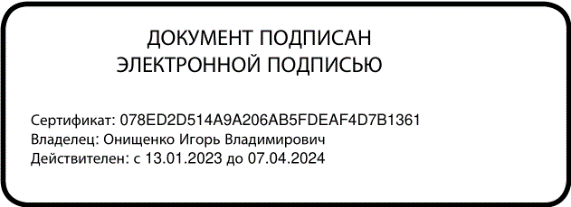 КлассКоличество недельКоличество часов в неделюКоличество часов за год133133234134334134434134№Разделы 1 годобучения2 годобучения3 годобучения4 годобучения1234561.Числа. Арифметические действия. Величины141212102.Мир занимательных задач61014183.Геометрическая мозаика131286Итого:33343434№Наименование разделаКол-вочасовСодержание раздела12341Числа. Арифметические действия. Величины.14Названия и последовательность чисел от 1 до 20. Числа от 1 до 100. Решение и составление ребусов, содержащих числа.2Мир занимательных задач.6Задачи, допускающие несколько способов решения. Задачи с недостаточными, некорректными данными, с избыточным составом условия. Последовательность «шагов» (алгоритм) решения задачи. Задачи, имеющие несколько решений. Обратные задачи и задания. Ориентировка в тексте задачи, выделение условия и вопроса, данных и искомых чисел (величин).3Геометрическая мозаика.13Пространственные представления. Понятия «влево», «вправо», «вверх», «вниз». Маршрут передвижения. Точка начала движения; число, стрелки 1→ 1↓, указывающие направление движения. Проведение линии по заданному маршруту (алгоритму) — «путешествие точки» (на листе в клетку). Построение собственного маршрута (рисунка) и его описание.№Наименование разделаКол-вочасовСодержание раздела12341Числа. Арифметические действия. Величины.12Сложение и вычитание чисел в пределах 100. Таблица умножения однозначных чисел и соответствующие случаи деления. Числовые головоломки: соединение чисел знаками действия так, чтобы в ответе получилось заданное число, и др. 2Мир занимательных задач.10Выбор необходимой информации, содержащейся в тексте задачи, на рисунке или в таблице, для ответа на заданные вопросы.Старинные задачи. Логические задачи. Задачи на переливание. Составление аналогичных задач и заданий. Нестандартные задачи.  3Геометрическая мозаика.12Геометрические узоры. Закономерности в узорах. Симметрия. Фигуры, имеющие одну и несколько осей симметрии. Расположение деталей фигуры в исходной конструкции (треугольники,  уголки). Части фигуры. Место заданной фигуры в конструкции. Расположение деталей. Выбор деталей в соответствии с заданным контуром конструкции. Поиск нескольких возможных вариантов решения. Составление и зарисовка фигур по собственному замыслу.  №Наименование разделаКол-вочасовСодержание раздела12341Числа. Арифметические действия. Величины.12Поиск нескольких решений. Восстановление примеров: поиск цифры, которая скрыта. Последовательное выполнение арифметических действий: отгадывание задуманных чисел.Заполнение числовых кроссвордов.Числа от 1 до 1000. Сложение и вычитание чисел в пределах 1000.2Мир занимательных задач.14Старинные задачи. Логические задачи. Задачи на переливание. Составление аналогичных задач и заданий. Нестандартные задачи. Использование знаково- символических средств для моделирования ситуаций, описанных в задачах.Задачи, решаемые способом перебора. «Открытые» задачи и задания. Задачи и задания по проверке готовых решений, в том числе неверных. 3Геометрическая мозаика.8Разрезание и составление фигур. Деление заданной фигуры на равные по площади части. Поиск заданных фигур в фигурах сложной конфигурации. Решение задач, формирующих геометрическую наблюдательность. Распознавание (нахождение) окружности на орнаменте. Составление вычерчивание) орнамента с использованием циркуля (по образцу, по собственному замыслу).№Наименование разделаКол-вочасовСодержание12341Числа. Арифметические действия. Величины.10Числа от 1 до 1000. Сложение и вычитание чисел в пределах 1000. Числа-великаны (миллион и др.). Числовой палиндром: число, которое читается одинаково слева направо и справа налево. Поиск и чтение слов, связанных с математикой (в таблице, ходом шахматного коня и др.). Занимательные задания с римскими цифрами. Время. Единицы времени. Масса. Единицы массы. Литр.2Мир занимательных задач.18Анализ и оценка готовых решений задачи, выбор верных решений. Задачи на доказательство, например, найти цифровое значение букв в условной записи: СМЕХ + ГРОМ = ГРЕМИ и др. Обоснование выполняемых и выполненных действий.Решение олимпиадных задач международного конкурса «Кенгуру». Воспроизведение способа решения задачи. Выбор наиболее эффективных способов решения.3Геометрическая мозаика.6Объёмные фигуры: цилиндр, конус, пирамида, шар, куб. Моделирование из проволоки. Создание объёмных фигур из развёрток: цилиндр, призма шестиугольная, призма треугольная, куб, конус, четырёхугольная пирамида, октаэдр, параллелепипед, усечённый конус, усечённая пирамида, пятиугольная пирамида, икосаэдр (по выбору учащихся).№ТемаХарактеристика деятельности обучающихся1231Математика — это интересно.Решение нестандартных задач. Игра «Муха» («муха» перемещается по командам «вверх, «вниз», «влево», «вправо» на игровом поле 3х3 клетки).2Танграм –  древняя китайская головоломка.Составление картинки с заданным разбиением на части; с частично заданным разбиением на части; без заданного разбиения. Проверка выполненной работы. 3Путешествиеточки.Построение рисунка (на листе в клетку) в соответствии с заданной последовательностью «шагов» ( по алгоритму). Проверка работы. Построение собственного рисунка и описание его «шагов».4"Спичечный" конструктор.Построение конструкции по заданному образцу. Взаимный контроль. 5Танграм - древняякитайскаяголоволомка.Составление картинки с заданным разбиением на части; с частично заданным разбиением на части; без заданного разбиения. Составление картинки, представленной в уменьшенном масштабе. Проверка выполненной работы.6ВолшебнаялинейкаШкала линейки. Сведения из истории математики: история возникновения линейки.7Праздник числа 10Игры: «Задумай число», «Отгадай задуманное число». Восстановление примеров: поиск цифры, которая скрыта.8Конструирование многоугольников из деталей танграма Составление многоугольников с заданным разбиением на части; с частично заданным разбиением на части; без заданного разбиения. Составление многоугольников, представленных в уменьшенном масштабе. Проверка выполненной работы.9Игра-соревнование«Веселый счёт» Найти, показать и назвать числа по порядку (от 1 до 20).Числа от 1 до 20 расположены в таблице (4 х5) не по порядку, а разбросаны по всей таблице.10Игры с кубиками. Подсчёт числа точек на верхних гранях выпавших кубиков (у каждого два кубика). Взаимный контроль.11-12КонструкторыЗнакомство с деталями конструктора, схемами-инструкциями и алгоритмами построения конструкций. Выполнение постройки по собственному замыслу.11-12КонструкторыЗнакомство с деталями конструктора, схемами-инструкциями и алгоритмами построения конструкций. Выполнение постройки по собственному замыслу.13Весёлая геометрияРешение задач, формирующих геометрическую наблюдательность.14Математическиеигры.Построение «математических» пирамид: «Сложение в пределах 10»;«Вычитание в пределах 10».15-16«Спичечный»конструкторПостроение конструкции по заданному образцу. Перекладывание нескольких спичек (палочек)  в соответствии с условием. Проверка выполненной работы. 17Задачи-смекалки.Задачи с некорректными данными. Задачи, допускающие несколько способов решения. Решение разных видов задач. Воспроизведение способа решения задачи. Выбор наиболее эффективных способов решения.18Прятки сфигурамиПоиск заданных фигур в фигурах сложной конфигурации.Работа с таблицей «Поиск треугольников в заданной фигуре».19МатематическиеигрыПостроение «математических» пирамид: «Сложение в пределах 10»; «Сложение в пределах 20»; «Вычитание в пределах 10»; «Вычитание в пределах 20». Моделирование действий сложения и вычитания с помощью предметов.20ЧисловыеголоволомкиРешение и составление ребусов, содержащих числа. Заполнение числового кроссворда (судоку).21-22Математическаякарусель.Работа в «центрах» деятельности: «Конструкторы», «Математические головоломки», «Занимательные задачи».21-22Математическаякарусель.Работа в «центрах» деятельности: «Конструкторы», «Математические головоломки», «Занимательные задачи».23УголкиСоставление фигур из 4, 5, 6, 7 уголков: по образцу, по собственному замыслу. 24Игра в магазин.Монеты.Сложение и вычитание в пределах 20. Моделирование  приема выполнения действия сложения с переходом через десяток в пределах 20. 25Конструированиефигур из деталейтанграма.Составление фигур с заданным разбиением на части; с частично заданным разбиением на части; без заданного разбиения. Составление фигур, представленных в уменьшенном масштабе. Проверка выполненной работы.26-27Конструктор «Куборо»Конструирование пути движения шара. Конструирование кратчайшего и длинного пути. Взаимный контроль.28Математическоепутешествие.Сложение и вычитание в пределах 20. Вычисления в группах.1-й ученик из числа вычитает 3; второй – прибавляет 2, третий – вычитает 3, а четвертый – прибавляет 5. Ответы к четырём раундам записываются в таблицу.1-й раунд: 10 – 3 = 7   7 + 2 = 9   9 – 3 = 6   6 + 5 = 112-й раунд: 11 – 3 = 8 и т.д. 29Математическиеигры«Волшебная палочка», «Лучший лодочник», «Гонки с зонтиками». Решение  простые задач, представленных  в одной цепочке. Построение  узора  по клеточкам по заданному алгоритму; с применением  знаний  в измененных условиях.30Секреты задачРешение задач разными способами. Решение нестандартных задач.31Числовыеголоволомки.Решение и составление ребусов, содержащих числа. Заполнение числового кроссворда (судоку).32Математическиеигры.Построение «математических» пирамид: «Сложение в пределах 20»; «Вычитание в пределах 20».33КВНПроведение математического КВНа. Подведение итогов. Награждение участников.№ТемаХарактеристика деятельности обучающихся1231«Удивительная снежинка»  Загадки о геометрических инструментах.  Практическая работа с линейкой. Геометрические узоры. Симметрия. Закономерности в узорах. Работа с таблицей «Геометрические узоры. Симметрия»  2Крестики-ноликиИгра «Крестики-нолики». Игры «Волшебнаяпалочка», «Лучший лодочник» (сложение, вычитание в пределах 20). 3Математические игрыЧисла от 1 до 100. Игра «Русское лото». Построение математических пирамид: «Сложение и вычитание в пределах 20 (с переходом через разряд)».4Прятки с фигурамиПоиск заданных фигур в фигурах сложной конфигурации. Решение задач на деление заданной фигуры на равные части.5Секреты задач  Решение нестандартных и занимательных задач. Задачи в стихах.6-7«Спичечный» конструкторПостроение конструкции по заданному образцу. Перекладывание нескольких спичек (палочек) в соответствии с условиями. Проверка выполненной работы.6-7«Спичечный» конструкторПостроение конструкции по заданному образцу. Перекладывание нескольких спичек (палочек) в соответствии с условиями. Проверка выполненной работы.8Геометрический калейдоскоп Конструирование многоугольников из заданных элементов. Танграм. Составление картинки без разбиения на части и представленной в уменьшенном масштабе.9Числовые головоломкиРешение и составление ребусов, содержащих числа. Заполнение числового кроссворда (судоку).10«Шаг в будущее»Игры: «Волшебная палочка», «Лучший лодочник», «Чья сумма больше?».11Геометрия вокруг нас Решение задач, формирующих геометрическую наблюдательность.12Путешествие точкиПостроение геометрической фигуры (на листе в клетку) в соответствии с заданной последовательностью шагов (по алгоритму). Проверка работы. Построение собственного рисунка и описание его шагов.13«Шаг в будущее»  Игры: «Волшебная палочка», «Лучший лодочник», «Чья сумма больше?», «Гонки с зонтиками» и др.14Тайны окружностиОкружность. Радиус (центр) окружности. Распознавание (нахождение) окружности на орнаменте. Составление (вычерчивание) орнамента с использованием циркуля (по образцу, по собственному замыслу).15Математическое путешествиеВычисления в группах. Первый ученик из числа вычитает 14; второй — прибавляет 18, третий — вычитает 16, а четвёртый — прибавляет 15. Ответы к пяти раундам записываются. 1-й раунд:   34 – 14 = 20   20 + 18 = 38       38 – 16 = 22   22 + 15 = 3716-17«Новогодний серпантин»Работа в «центрах» деятельности: конструкторы, электронные математические игры (работа на компьютере), математические головоломки, занимательные задачи.16-17«Новогодний серпантин»Работа в «центрах» деятельности: конструкторы, электронные математические игры (работа на компьютере), математические головоломки, занимательные задачи.18Математические игрыПостроение математических пирамид: «Сложение в пределах 100», «Вычитание в пределах 100». Работа с палитрой — основой с цветными фишками и комплектом заданий к палитре по теме «Сложение и вычитание до 100».19«Часы нас будят по утрам…» Определение времени по часам с точностью до часа. Часовой циферблат с подвижными стрелками.20Геометрический калейдоскоп Задания на разрезание и составление фигур.21ГоловоломкиРасшифровка закодированных слов. Восстановление примеров: объяснить, какая цифра скрыта; проверить, перевернув карточку.22Секреты задачЗадачи с лишними или недостающими либо некорректными данными. Нестандартные задачи.23«Что скрывает сорока?»   Решение и составление ребусов, содержащих числа: ви3на, 100л, про100р, ко100чка, 40а, 3буна, и100рия и др.24Интеллектуальная разминка Работа в «центрах» деятельности: конструкторы, электронные математические игры (работа на компьютере), математические головоломки, занимательные задачи.25Дважды два — четыреТаблица умножения однозначных чисел. Игра «Говорящая таблица умножения»1. Игра «Математическое домино». Математические пирамиды: «Умножение», «Деление». Математический набор «Карточки- считалочки» (сорбонки): карточки двусторонние: на одной стороне — задание, на другой — ответ.26-27Дважды два — четыреИгры с кубиками (у каждого два кубика). Запись результатов умножения чисел (числа точек) на верхних гранях выпавших кубиков. Взаимный контроль. Игра «Не собьюсь». Задания по теме «Табличное умножение и деление чисел». 28В царстве смекалки Сбор информации и выпуск математической газеты (работа в группах).29Интеллектуальная разминкаРабота в «центрах» деятельности: конструкторы, электронные математические игры (работа на компьютере), математические головоломки,занимательные задачи.30Составь квадратПрямоугольник. Квадрат. Задания на составление прямоугольников (квадратов) из заданных частей.31-32Мир занимательных задач Задачи, имеющие несколько решений. Нестандартные задачи. Задачи и задания, допускающие нестандартные решения. Обратные задачи и задания. Задача «О волке, козе и капусте».31-32Мир занимательных задач Задачи, имеющие несколько решений. Нестандартные задачи. Задачи и задания, допускающие нестандартные решения. Обратные задачи и задания. Задача «О волке, козе и капусте».33Математические фокусыОтгадывание задуманных чисел. Чтение слов: слагаемое, уменьшаемое и др. (ходом шахматного коня).34Математическая эстафета Решение олимпиадных задач (подготовка к международному конкурсу «Кенгуру»). №ТемаХарактеристика деятельности обучающихся1231Интеллектуальная разминка Решение олимпиадных задач международного конкурса «Кенгуру».2«Числовой» конструктор Числа от 1 до 1000. Составление трёхзначных чисел с помощью комплектов карточек с числами: 1) 0, 1, 2, 3, 4, … , 9 (10); 2) 10, 20, 30, 40, … , 90; 3) 100, 200, 300, 400, … , 900.3Геометрия вокруг нас Конструирование многоугольников из одинаковых треугольников.4Волшебные переливания Задачи на переливание.5-6В царстве смекалки Решение нестандартных задач (на «отношения»). Сбор информации и выпуск математической газеты (работа в группах).5-6В царстве смекалки Решение нестандартных задач (на «отношения»). Сбор информации и выпуск математической газеты (работа в группах).7«Шаг в будущее» Игры: «Крестики-нолики на бесконечной доске», «Морской бой» и др., конструкторы «Монтажник», «Строитель», «Полимино», «Паркеты и мозаики» и др. из электронного учебного пособия «Математика и конструи-рование».8-9«Спичечный» конструктор Построение конструкции по заданному образцу. Перекладывание нескольких спичек в соответствии с условием. Проверка выполненной работы.10Числовые головоломки Решение и составление ребусов, содержащих числа. Заполнение числового кроссворда (судоку).11-12Интеллектуальная разминка Работа в «центрах» деятельности: конструкторы, электронные математические игры (работа на компьютере), математические головоломки, занимательные задачи.11-12Интеллектуальная разминка Работа в «центрах» деятельности: конструкторы, электронные математические игры (работа на компьютере), математические головоломки, занимательные задачи.13Математические фокусы Порядок выполнения действий в числовых выражениях (без скобок, со скобками). Соедините числа 1 1 1 1 1 1 знаками действий так, чтобы в ответе получилось 1, 2, 3, 4, … , 15.14Математические игры Построение математических пирамид: «Сложение в пределах 1000», «Вычитание в пределах 1000», «Умножение», «Деление». Игры: «Волшебная палочка», «Лучший лодочник», «Чья сумма больше?», «Гонкис зонтиками» (по выбору учащихся).15Секреты чисел Числовой палиндром — число, которое читается одинаково слева направо и справа налево. Числовые головоломки: запись числа 24 (30) тремя одинаковыми цифрами.16Математическая копилка Составление сборника числового материала, взятого из жизни (газеты, детские журналы), для составления задач.17Математическое путешествиеВычисления в группах: первый ученик из числа вычитает 140; второй — прибавляет 180, третий — вычитает 160, а четвёртый — прибавляет 150. Решения и ответы к пяти раундам записываются. Взаимный контроль.1-й раунд: 640 – 140 = 500  500 + 180 = 680  680 – 160 = 520   520 + 150= 67018Выбери маршрут Единица длины километр. Составление карты путешествия: на определённом транспорте по выбранному маршруту, например «Золотое кольцо» России, города-герои и др.19Числовые головоломки Решение и составление ребусов, содержащих числа. Заполнение числового кроссворда (судоку).20-21В царстве смекалки Сбор информации и выпуск математической газеты (работа в группах).20-21В царстве смекалки Сбор информации и выпуск математической газеты (работа в группах).22Мир занимательных задач Задачи со многими возможными решениями. Задачи с недостающими данными, с избыточным составом условия. Задачи на доказательство: найти цифровое значение букв в условной записи: СМЕХ + ГРОМ = ГРЕМИ и др.23Геометрический калейдоскоп Конструирование многоугольников из заданных элементов. Конструирование из деталей танграма: без разбиения изображения на части; заданного в уменьшенном масштабе.24Интеллектуальная разминка Работа в «центрах» деятельности: конструкторы, электронные математические игры (работа на компьютере), математические головоломки,занимательные задачи.25Разверни листок Задачи и задания на развитие пространственных представлений.26-27От секунды до столетия Время и его единицы: час, минута, секунда; сутки, неделя, год, век. Одна секунда в жизни класса. Цена одной минуты. Что происходит за одну минуту в городе (стране, мире). Сбор информации. Что успевает сделать ученик за одну минуту, один час, за день, за сутки? Составление различных задач, используя данные о возрасте своих родственников.26-27От секунды до столетия Время и его единицы: час, минута, секунда; сутки, неделя, год, век. Одна секунда в жизни класса. Цена одной минуты. Что происходит за одну минуту в городе (стране, мире). Сбор информации. Что успевает сделать ученик за одну минуту, один час, за день, за сутки? Составление различных задач, используя данные о возрасте своих родственников.28Числовые головоломки Решение и составление ребусов, содержащих числа. Заполнение числового кроссворда (какуро).29 Конкурс смекалкиЗадачи в стихах. Задачи-шутки. Задачи-смекалки.30Это было в старину Старинные русские меры длины и массы: пядь, аршин, вершок, верста, пуд, фунт и др. Решение старинных задач.Работа с таблицей «Старинные русские меры длины»31Математические фокусы Алгоритм умножения (деления) трёхзначного числа на однозначное число. Поиск «спрятанных» цифр в записи решения.32-33Энциклопедия математических развлечений Составление сборника занимательных заданий. Использование разных источников информации (детские познавательные журналы, книги и др.).34Математический лабиринт Итоговое занятие — открытый интеллектуальный марафон. Подготовка к международному конкурсу «Кенгуру».№ТемаХарактеристика деятельности обучающихся1231Интеллектуальная разминкаРешение олимпиадных задач международного конкурса «Кенгуру».2Числа-великаныКак велик миллион? Что такое гугол?3Мир занимательных задачЗадачи со многими возможными решениями. Задачи с не-достающими данными, с избыточным составом условия. Задачи на доказательство: найти цифровое значение букв в условной записи: СМЕХ + ГРОМ = ГРЕМИ и др.4Кто что увидит?Задачи и задания на развитие пространственных представлений.5Римские цифрыЗанимательные задания с римскими цифрами.6Числовые головоломкиРешение и составление ребусов, содержащих числа. Заполнение числового кроссворда (судоку, какуро).7Секреты задачЗадачи в стихах повышенной сложности: «Начнём с хвоста», «Сколько лет?» и др. (Н. Разговоров).8В царстве смекалкиСбор информации и выпуск математической газеты (работа в группах)9Математический марафонРешение задач международного конкурса «Кенгуру».10-11«Спичечный» конструкторПостроение конструкции по заданному образцу. Перекладывание нескольких спичек в соответствии с условиями. Проверка выполненной работы.10-11«Спичечный» конструкторПостроение конструкции по заданному образцу. Перекладывание нескольких спичек в соответствии с условиями. Проверка выполненной работы.12Выбери маршрутЕдиница длины километр. Составление карты путешествия: на определённом транспорте по выбранному маршруту. Определяем расстояния между городами и сёлами.13Интеллектуальная разминкаРабота в «центрах» деятельности: конструкторы, электронные математические игры (работа на компьютере), математические головоломки, занимательные задачи.14Математические фокусы«Открой» способ быстрого поиска суммы. Как сложить несколько последовательных чисел натурального ряда? Например, 6 + 7 + 8 + 9 + 10; 12 + 13 + 14 + 15 + 16 и др.15-17Занимательное моделированиеОбъёмные фигуры: цилиндр, конус, пирамида, шар, куб. Набор «Геометрические тела». Моделирование из проволоки. Создание объёмных фигур из развёрток: цилиндр, призма шестиугольная, призма треугольная, куб, конус, четырёхугольная пирамида, октаэдр, параллелепипед, усечённый конус, усечённая пирамида, пятиугольная пирамида, икосаэдр (по выбору учащихся).15-17Занимательное моделированиеОбъёмные фигуры: цилиндр, конус, пирамида, шар, куб. Набор «Геометрические тела». Моделирование из проволоки. Создание объёмных фигур из развёрток: цилиндр, призма шестиугольная, призма треугольная, куб, конус, четырёхугольная пирамида, октаэдр, параллелепипед, усечённый конус, усечённая пирамида, пятиугольная пирамида, икосаэдр (по выбору учащихся).15-17Занимательное моделированиеОбъёмные фигуры: цилиндр, конус, пирамида, шар, куб. Набор «Геометрические тела». Моделирование из проволоки. Создание объёмных фигур из развёрток: цилиндр, призма шестиугольная, призма треугольная, куб, конус, четырёхугольная пирамида, октаэдр, параллелепипед, усечённый конус, усечённая пирамида, пятиугольная пирамида, икосаэдр (по выбору учащихся).18Математическая копилкаСоставление сборника числового материала, взятого из жизни (газеты, детские журналы), для составления задач.19Какие слова спрятаны в таблице?Поиск в таблице (9 9) слов, связанных с математикой.20«Математика — наш друг!»Задачи, решаемые перебором различных вариантов. «Открытые» задачи и задания (придумайте вопросы и ответьте на них). Задачи и задания по проверке готовых решений, в том числе неверных.21Решай, отгадывай, считайНе переставляя числа 1, 2, 3, 4, 5, соединить их знаками действий так, чтобы в ответе получилось 0, 10, 20, 30, 40, 50, 60, 70, 80, 100. Две рядом стоящие цифры можно считать за одно число. Там, где необходимо, можно использовать скобки.22-23В царстве смекалкиСбор информации и выпуск математической газеты (работа в группах).22-23В царстве смекалкиСбор информации и выпуск математической газеты (работа в группах).24Числовые головоломкиРешение и составление ребусов, содержащих числа. Заполнение числового кроссворда (судоку, какуро).25-26Мир занимательных задачЗадачи со многими возможными решениями. Запись решения в виде таблицы. Задачи с недостающими данными, с избыточным составом условия. Задачи на доказательство: найти цифровое значение букв в условной записи.25-26Мир занимательных задачЗадачи со многими возможными решениями. Запись решения в виде таблицы. Задачи с недостающими данными, с избыточным составом условия. Задачи на доказательство: найти цифровое значение букв в условной записи.27Математические фокусыОтгадывание задуманных чисел: «Отгадай задуманное число», «Отгадай число и месяц рождения» и др.28-29Интеллектуальная разминкаРабота в «центрах» деятельности: конструкторы, электронные математические игры (работа на компьютере), математические головоломки, занимательные задачи.30Блиц-турнир по решению задачРешение логических, нестандартных задач. Решение задач, имеющих несколько решений.31Математическая копилкаМатематика в спорте. Создание сборника числового материала для составления задач32Геометрические фигуры вокруг насПоиск квадратов в прямоугольнике 25 см (на клетчатой части листа). Какая пара быстрее составит (и зарисует) геометрическую фигуру?33Математический лабиринтИнтеллектуальный марафон. Подготовка к международному конкурсу «Кенгуру».34Математический праздникЗадачи-шутки. Занимательные вопросы и задачи-смекалки. Задачи в стихах. Игра «Задумай число».